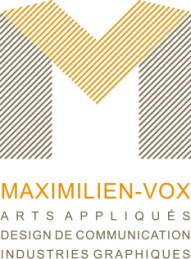  	Formulaire de demande de mini-stageAnnée scolaire 2017-2018Filière BAC PRO Réalisation de Produits imprimés et PlurimédiaDates de mini-stage : du lundi 15 janvier au jeudi 12 avrilIdentification de l’élèveEtablissement  d’origineCe formulaire dûment complété va nous permettre de rédiger une convention de stage faisant un lien entre l’établissement d’origine, le responsable légal de l’élève, et le lycée Maximilien-VOX.Aucun stage ne pourra être effectué sans convention signée par les trois parties.Vous pouvez nous adresser ce formulaire complété par :Courriel : 	dirformationvox@gmail.comCourrier : 	lycée Maximilien-VOXBureau des mini-stages5, rue Madame - 75006 ParisNom :Nom :Prénom : Date de naissance : Date de naissance : Classe : Adresse :Code postal +ville : Adresse :Code postal +ville : Adresse :Code postal +ville : Courriel :Téléphone :Téléphone :Nom :Téléphone :Cachet de l’établissementAdresse :Code postal +ville : Adresse :Code postal +ville : Courriel :Nom du référent :